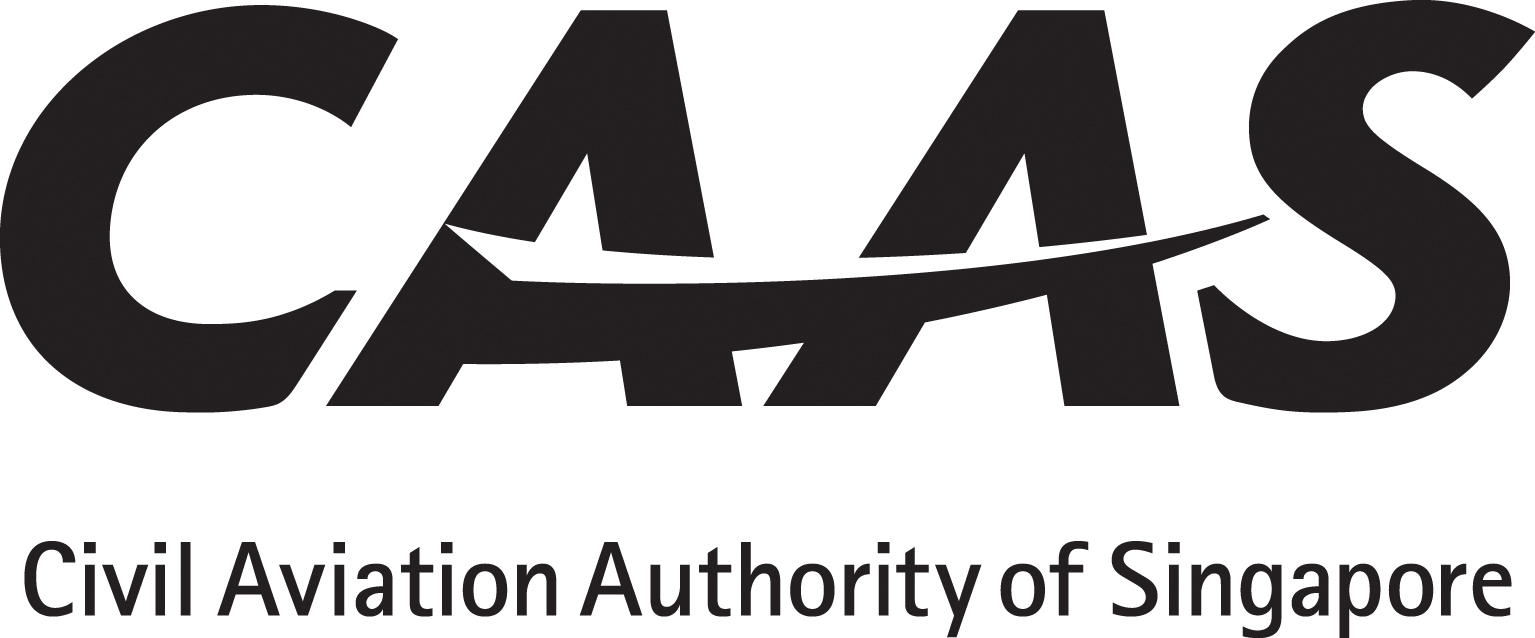 SUBMISSION OF RNAV 10 / RNP 10 APPLICATION DOCUMENTS(Area Navigation 10 / Required Navigation Performance 10)	The Applicant will tick (√) the appropriate yes/no boxes.CAAS(FO)169 R2 07/19 																	Page 1 of 1 DOCUMENTS TO BE SUBMITTED WITH LETTER OF APPLICATIONDOCUMENTS TO BE SUBMITTED WITH LETTER OF APPLICATIONDOCUMENTS TO BE SUBMITTED WITH LETTER OF APPLICATIONDescription of DocumentsCompletion by ApplicantCAAS Use1. Compliance statement which shows how the criteria of ANO Paragraph 13(2A) and ANR 98 Division 2 have been satisfied.□ yes □ no2. Sections of the AFM or AFM Supplements that document RNAV 10 / RNP 10 airworthiness approval.□ yes □ no3. Flight crew RNAV training programme and syllabi for initial and recurrent training.□ yes □ no4. Operation manuals and checklists that include RNAV 10 / RNP 10 operating practices and procedures:Operations Manual Part A, Operations Manual Part B, Operations Manual Part C,Operations Manual Part D, FCOM, Route Manuals, Stand-alone RNAV manual.□ yes □ no5. Minimum Equipment List (MEL) that includes items pertinent to RNAV 10 / RNP 10 operations.□ yes □ no6. Maintenance programme or revision thereof that include item pertinent to RNAV operations.□ yes □ no7. RNAV maintenance practices and procedures. □ yes □ no8. Service Bulletin, STC or Major Modification Approval Documentation,  □ yes □ no9. Human / Machine / Environment Interaction review□ yes □ no10. Quality System Risk Assessment□ yes □ no